			      บันทึกข้อความ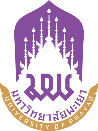 หน่วยงาน คณะนิติศาสตร์ งานวิจัยและบริการวิชาการ  โทร 1137ที่  อว 7323.03/                                         วันที่   เรื่อง	ขออนุมัติดำเนินโครงการวิจัยงบประมาณรายได้คณะนิติศาสตร์ ประจำปีงบประมาณ.............เรียน  คณบดี 		ตามที่ มหาวิทยาลัยพะเยาได้อนุมัติทุนอุดหนุนการวิจัย จากงบประมาณรายได้คณะ            ประจำปีงบประมาณ พ.ศ. ............ ให้กับข้าพเจ้า(นาย/นาง/นางสาว)....................................................
สังกัด คณะนิติศาสตร์ เป็นหัวหน้าโครงการวิจัย สัญญาเลขที่...............โครงการ“..........................................................................................” งบประมาณ.....................บาท(................................บาทถ้วน) มีระยะเวลาการดำเนินโครงการตั้งแต่วันที่..........................ถึงวันที่...........................นั้น		เพื่อให้ การดำเนินโครงการดังกล่าวฯ เป็นไปตามวัตถุประสงค์ที่ระบุไว้ในสัญญา จึงใคร่ขออนุมัติดำเนินโครงการวิจัยดังกล่าวจึงเรียนมาเพื่อโปรดพิจารณาอนุมัติ จะขอบคุณยิ่ง                                                  ...................................................                                          			 ( ................................................. )			             หัวหน้าโครงการ